DELO NA DALJAVO 7. 4. 2020 UČNA URA: Sožalje1. Klikni na spodnjo povezavo in poslušaj pesem.https://www.youtube.com/watch?v=vVo-ZKR4bf0Oglej si še sliko na panjski končnici.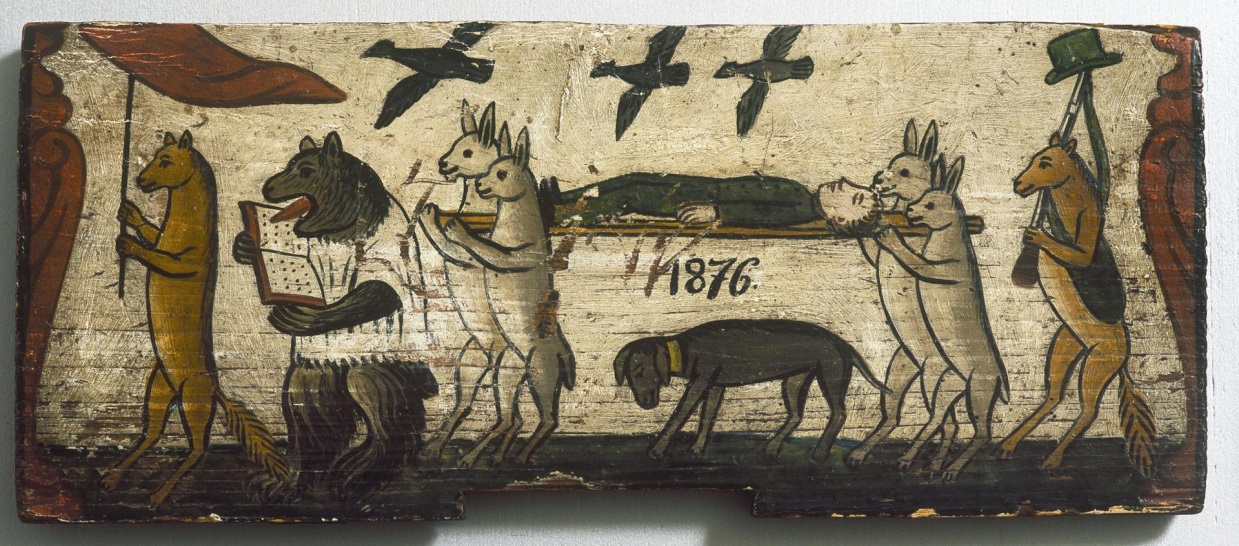 Kateri dogodek opisuje pesem in prikazuje panjska končnica?Verjetno si ugotovil/-a, da sta tako pesem kot slika povezana s smrtjo.V trenutkih smrti želimo žalujočim izreči svoje sočutje ob izgubi njihovega bližnjega. V nadaljevanju boš spoznal/-a, kako napišemo uradno in neuradno sožalje.2. Odpri DZ na str. 107 in reši vse naloge.Odgovore si poglej s pomočjo rešitev.https://www.devetletka.net/gradiva/slovenscina/93. Sedaj še zapiši v zvezek (na strani za jezik):SOŽALJESožalje najlažje opredelimo kot besede tolažbe in utehe, katere izrečemo ljudem, ki utrpijo izgubo bližnjega. Sožalje je lahko ustno (če se srečate osebno; izrečete ga lahko tudi po telefonu) ali pisno (če nimate rednih stikov, se ne srečate osebno; sredstva, ki jih lahko uporabite so sožalna pisma in kartice, elektronska pošta, telegrami …).POMEMBNO!!!!!!Si že poslal/-a naslov knjige za govorni nastop?